		Agreement		Concerning the Adoption of Harmonized Technical United Nations Regulations for Wheeled Vehicles, Equipment and Parts which can be Fitted and/or be Used on Wheeled Vehicles and the Conditions for Reciprocal Recognition of Approvals Granted on the Basis of these United Nations Regulations*(Revision 3, including the amendments which entered into force on 14 September 2017)_________		Addendum 89 – UN Regulation No. 90		Revision 3 - Amendment 7Supplement 7 to the 02 series of amendments – Date of entry into force: 22 June 2022.		Uniform provisions concerning the approval of replacement brake lining assemblies, drum-brake linings and discs and drums for power-driven vehicles and their trailersThis document is meant purely as documentation tool. The authentic and legal binding text is: ECE/TRANS/WP.29/2021/139.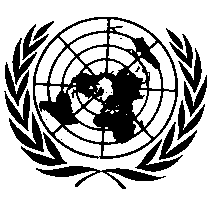 _________UNITED NATIONSAnnex 9, Part A Insert a new paragraph 3.1.1.1. (after paragraph 3.1.1.), to read:"3.1.1.1.	Alternatively the machine may be equipped with a disc brake and corresponding brake disc having a diameter of 278 ± 2 mm such as to allow a rectangular piece of the friction material with a surface area of 
44 cm2 ± 0.5 cm2 and a thickness of at least 6 mm to be attached to the backing plates of the disc brake. In this case the Registered Values of friction to be used for ongoing COP checks shall be established in accordance with the technical service by comparative tests using the same batch of friction material with the test hardware specified in 3.1.1. and the alternative hardware.The applicant shall provide the values for the friction behavior resulting from the use of alternative test hardware in accordance with Annex 9 paragraph 3.4.1. of this Regulation and the results shall be attached to the type-approval report."E/ECE/324/Rev.1/Add.89/Rev.3/Amend.7−E/ECE/TRANS/505/Rev.1/Add.89/Rev.3/Amend.7E/ECE/324/Rev.1/Add.89/Rev.3/Amend.7−E/ECE/TRANS/505/Rev.1/Add.89/Rev.3/Amend.730 August 2022